Как обезопасить себя от инфекционных заболеваний при поездках за рубеж???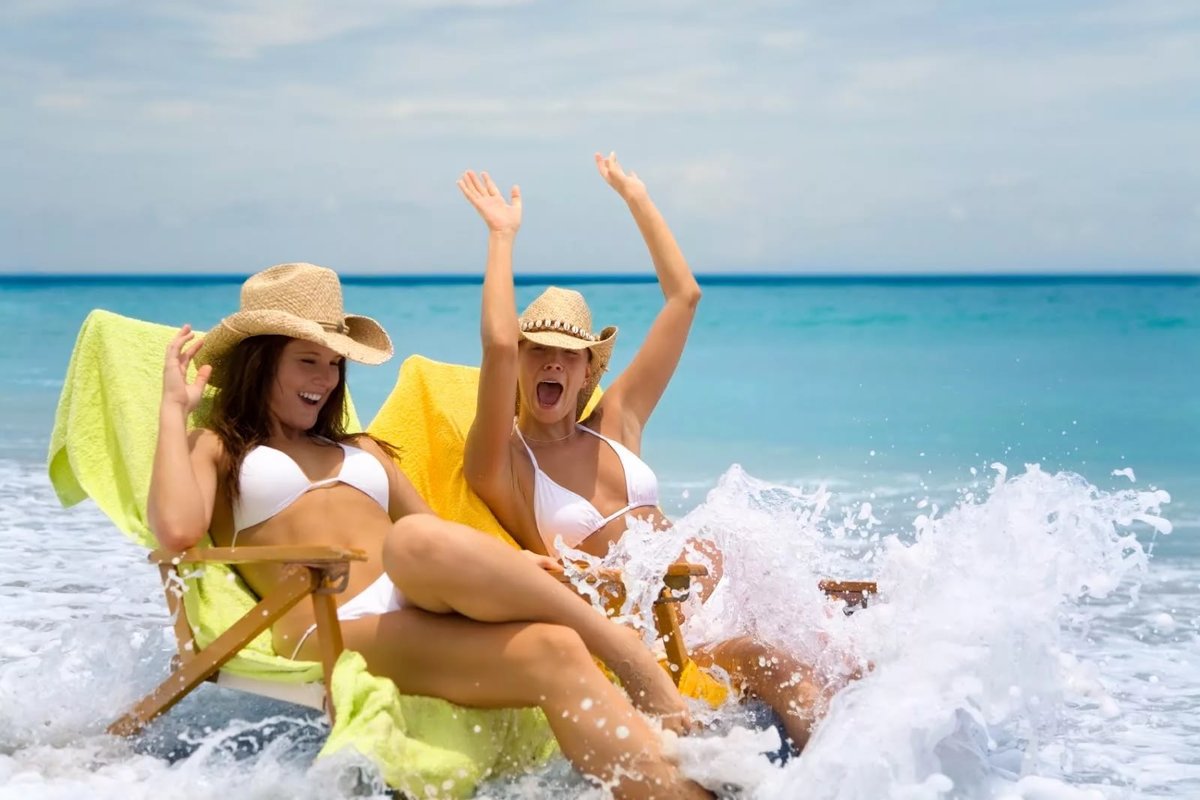 Лето – время отпусков и отдыха. В настоящее время мода на путешествия в иностранные государства, а особенно  экзотические страны набирает обороты. Однако, решившись на такой отдых мы рискуем привезти домой не только массу впечатлений и сувениров, но и неожиданный «багаж» в виде редких и опасных инфекционных заболеваний. Чтобы от прошедшего отпуска остались только приятные воспоминания, туристу необходимо соблюдать ряд простых правил:Не пренебрегайте вакцинацией. Если в стране, которую вы планируете посетить отмечена неблагоприятная обстановка, в связи с распространением какой – либо инфекции, следует заранее побеспокоиться и прививках.Мойте руки. Как можно чаще и проточной водой. При купании не допускайте попадания воды в рот;Правильно выбирайте гостиницу. Лучше остановиться на той, которая подключена к центральному водопроводу и канализации;Используйте репелленты. Для защиты от насекомых – переносчиков инфекционных заболеваний.Не позволяйте детям играть в песке на пляже. Это опасно гельминтозом.Следите за питанием. Не пробуйте еду на рынках, у торговцев на пляжах, не ешьте сырую рыбу. В случае необходимости, приобретайте продукты питания в фабричной упаковке.  по прибытию с отдыха, если вы находились в стране с неблагоприятной эпидемиологической ситуацией, желательно понаблюдать за состоянием своего здоровья в течение 21 дня. Если будут проявляться какие-то симптомы заболевания, особенно в первую неделю, то следует обратиться к специалисту, обязательно упомянув, где вы отдыхали. Лихорадка, сыпь, тошнота, жидкий стул — многие списывают это на акклиматизацию, но лучше не ставить самому себе диагноз.Филиал ФБУЗ «Центр гигиены и эпидемиологии в Алтайском крае в городе Алейске, Алейском,Калманском, Топчихинском, Усть-Калманском, Усть-Пристанском и Чарышском районах»Группа по защите прав потребителей, гигиенического обучения и воспитания населения658130,  Алтайский край, г. Алейск, пр-д. Олимпийский, 7Тел/факс (38553) 66-0-37, 23-3-05, E-mail: aleysk@altcge.ru2019
г.Алейск, 15.07.2019